УКРАЇНАВиконавчий комітет Нетішинської міської радиХмельницької областіР О З П О Р Я Д Ж Е Н Н Я08.02.2023					Нетішин			       № 27/2023-рПро надання одноразової грошової допомоги мешканцям Нетішинської міської територіальної громадиВідповідно до пункту 20 частини 4 статті 42 Закону України «Про місцеве самоврядування в Україні», комплексної програми «Турбота» на 2023-2025 роки, затвердженої рішенням тридцятої сесії Нетішинської міської ради                          VІІІ скликання від 04 листопада 2022 року № 30/1534, комплексної програми соціальної підтримки захисників державного суверенітету та незалежності України і членів їх сімей Нетішинської міської територіальної громади на 2023-2025 роки, затвердженої рішенням тридцятої сесії Нетішинської міської ради VІІI скликання від 04 листопада 2022 року № 30/1535, Порядку надання одноразової грошової допомоги, затвердженого рішенням виконавчого комітету Нетішинської міської ради від 26 січня 2023 року № 49/2023, з метою розгляду звернень мешканців Нетішинської міської територіальної громади (далі – Нетішинська міська ТГ) щодо надання грошової допомоги та враховуючи рекомендації комісії з питань надання одноразової грошової допомоги:1. Надати одноразову грошову допомогу:1.1. пенсіонерці Х., яка проживає у ..., м. Нетішин, у сумі 2 тисячі гривень;1.2. особі з інвалідністю загального захворювання першої групи Я., яка проживає у ..., м. Нетішин, у сумі 2 тисячі гривень;1.3. особі з інвалідністю загального захворювання другої групи О., яка проживає у ..., м. Нетішин, у сумі 2 тисячі гривень;1.4. пенсіонерці П., яка проживає у ..., м. Нетішин, у сумі 2 тисячі гривень;1.5. пенсіонеру С., який проживає у ..., м. Нетішин, у сумі 2 тисячі гривень;1.6. особі з інвалідністю загального захворювання другої групи Г., який проживає у ..., м. Нетішин, у сумі 2 тисячі гривень;1.7. особі з інвалідністю загального захворювання другої групи Т., яка проживає у ..., м. Нетішин, у сумі 2 тисячі гривень;1.8. пенсіонерці Р., яка проживає у ..., м. Нетішин, у сумі 2 тисячі гривень;1.9. особі з інвалідністю загального захворювання третьої групи Х., яка проживає у ..., м. Нетішин, у сумі 2 тисячі гривень;1.10. постраждалому внаслідок ЧАЕС другої категорії К., який проживає у ..., м. Нетішин, у сумі одна тисяча гривень;1.11. пенсіонерці Я., яка проживає у ..., м. Нетішин, у сумі 2 тисячі гривень;1.12. пенсіонерці К., яка проживає у ..., м. Нетішин, у сумі 2 тисячі гривень;1.13. особі з інвалідністю загального захворювання першої групи Т., яка проживає у ..., м. Нетішин, у сумі 2 тисячі гривень;1.14. особі з інвалідністю загального захворювання третьої групи К., яка проживає у ..., м. Нетішин, у сумі 2 тисячі гривень;1.15. пенсіонерці Б., яка проживає у ..., м. Нетішин, у сумі 2 тисячі гривень;1.16. пенсіонерці Б., яка проживає у ..., м. Нетішин, у сумі 2 тисячі гривень;1.17. внутрішньо переміщеній особі П., яка фактично проживає у ..., с. Старий Кривин, у сумі 2 тисячі гривень.1.18. надавачу соціальних послуг В., який проживає у ..., м. Нетішин, у сумі 2 тисячі гривень;1.19. особі з інвалідністю загального захворювання другої групи О., який проживає у ..., м. Нетішин, у сумі 2 тисячі гривень;1.20. пенсіонерці Б., яка проживає у ..., м. Нетішин, у сумі 2 тисячі гривень;1.21. пенсіонерці К., яка проживає у ..., м. Нетішин, у сумі 2 тисячі гривень;1.22. особі з інвалідністю загального захворювання другої групи Г., який проживає у ..., м. Нетішин, у сумі 2 тисячі гривень;1.23. пенсіонеру З., який проживає у ..., м. Нетішин, у сумі 2 тисячі гривень;1.24. пенсіонеру Ю., який проживає у ..., м. Нетішин, у сумі 2 тисячі гривень;1.25. пенсіонерці К., яка проживає у ..., м. Нетішин, у сумі 2 тисячі гривень;1.26. непрацюючому Ф., який проживає у ..., м. Нетішин, у сумі одна тисяча гривень.2. Фінансовому управлінню виконавчого комітету міської ради виділити кошти Нетішинському територіальному центру соціального обслуговування (надання соціальних послуг) на виконання пунктів 1.1. – 1.25. та виконавчому комітету міської ради на виконання пункту 1.26. цього розпорядження за рахунок коштів бюджету Нетішинської міської ТГ, передбачених на інші заходи у сфері соціального захисту та соціального забезпечення.3. Контроль за виконанням цього розпорядження покласти на керуючого справами виконавчого комітету міської ради Любов Оцабрику.Міський голова							Олександр СУПРУНЮК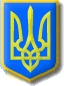 